
FİİLİMSİLER  (EYLEMSİLER)          
                                                               FİİLİMSİ ETKİNLİK









Aşağıdaki cümlelerde fiilimsilerin altını çizip hangi tür fiilimsi olduklarını yazınız. “Bazı yazarlar, masalarının başına oturup gerçek dünyayı hatırlamaktan başka bir şey yapmazlar. Onların 
                                                         (zarf fiil)                            (isim fiil)
yazdıkları birçok kitap aslında gerçek hayatlarımızdaki unutuşlarımızı ele alır. Belki de yazarları unuttuklarımızı 

bize hatırlattıkları için çok severiz. Bizler kitapları okurken, ister istemez,  günlük hayatta yaşanan pek çok şeyi 

de o kitaplara katarız. Oluşturulan bir roman kahramanı ne kadar  karmaşık olursa olsun gerçek bir insan gibi 

olamaz. Ancak hepimiz bir kitabın ilk sayfasını açar açmaz  oradaki kahramanların gerçek olduğuna inanmaya 

başlarız. Sonra da içine girdiğimiz bu masal dünyasında  doya doya gezeriz. Çok iyi hatırlıyorum, bir zamanlar 

gazetede şöyle bir söz okumuştum: “Hiçbir şey hayat kadar ilgi çekici olamaz; kitaplar hariç…”
                                                     
                                                                     FİİLİMSİ TESTFiilimsiler üç ana grupta incelenir.1) İSİM – FİİLLER (AD – EYLEMLER):
                   Fiil soylu sözcüklerin sonuna –mak, -mek , -ış, -iş, -uş, -üş, -ma, -me ekleri getirilerek yapılır.Bir gülüşün ömre bedel.Gün biter gülüşün kalır bende.Seninle akşamları yürüyüşe çıkardık.Adamın yalvarışlarını bir görecektin.Madem ki yükseliş var iniş olmaz olur mu?Bu kucaklayış belki de bir haykırışın sesiydi.Sana bakmak Allah’a inanmaktır.Yaşamak, ölmekten  zor.Buralardan gitmek istiyorum.Seni bile özlemek istemiyorum bu akşam.İçimde maziden kalma duygular var.NOT 1 : İsim- fiil ekiyle türetilen bazı sözcükler,  isim- fiil özelliğini yitirip kalıplaşarak kalıcı bir nesne ya da kavram adı olabilir.Artık bunlara isim- fiil eki olarak bakmamak gerekir.*Kaymak, çakmak, dondurma, kavurma, dolma, gözleme, bağış, geviş…NOT 2: Fiilden fiil yapım eki olan –iş ile isim- fiil eki olan –iş’ i birbiri ile karıştırmamak gerekir.Anlamsal olarak fiilden fiil yapım eki (işteşlik eki) bir işi karşılıklı ya da birlikte yapma anlamı verirken isim fiil eki böyle bir anlam vermez.Gülüşün çok güzel. (isim fiil eki)Onu öyle görünce gülüştüler. (işteşlik eki)NOT 3: Fiilden fiil yapan olumsuzluk eki olan –ma, -me ile isim fiil eki olan –ma,-me birbiri ile karıştırılmamalıdır.Fiilden fiil yapan –ma, -me fiile olumsuzluk anlamı katarken isim fiil eki olan –ma, -me fiile olumsuzluk anlamı katmaz.Artık sevmeyeceğim. (olumsuzluk eki)İnsanın mesleğini sevmesi gerekir. (isim – fiil eki)
NOT 4: Bazı isim fiiller cümlede sıfat görevinde kullanılabilir: süzme bal, çakma telefon...

2. SIFAT – FİİL EKLERİ (ORTAÇLAR)
            Fiil soylu sözcüklerin sonuna     –an, -en, -ası, -esi, -mez, -maz, -ar, -er, -dık, -dik, -duk, -dük, -tık, -tik, -tuk, -tük , -ecek, -acak, -miş, -mış, -muş, -müş    ekleri    getirilmek suretiyle yapılır. Sıfat- fiil ekleri genellikle sıfat tamlaması kurar.İşleyen demir pas tutmaz.O öpülesi eller beni büyüttü.Yıkılası Bağdat nice askerler yedi.Dönülmez akşamın ufkundayız vakit çok geç..Bilinmez diyarlara gitme.Senin bu yaptığın olur iş değil.Akar sular gibi çağlarım.Benim doğduğum köyleri akşamları eşkıyalar basardı.Tanıdık bir yüz çıkmadı karşımıza.Görülecek günler var daha aldırma gönül.Gelecek hafta sınavım var.Bense penceremde gelmeyecek saatleri beklerim.Mayın tarlasına düşmüş bir deliyim.Ölmüş eşek kurttan korkmaz.NOT:  Zaman ekleriyle sıfat fiil eklerini karıştırmamak gerekir. Zaman ekleri, şahıs ekinden önce fiile gelerek fiili yüklem yapar. Sıfat fiil ekleri ise genellikle fiilleri sıfat yapar ve üzerine isim çekim eklerini alabilir oysa zaman ekleri isim çekim eklerini alamazlar.Hiç oturacak  zamanım yok. (-acak sıfat tamlaması kurmuş bu yüzden sıfat fiil eki)Oğlum, okuyacak ve büyük adam olacak. (zaman eki; çünkü fiili yüklem yapmış )Okumuş  insanlar daha kültürlü (s.f.e)Annem de okumayı çok istemiş.  (zaman eki)NOT: Sıfat fiiller cümlede isim görevinde kullanılabilir: yiyecek, yakacak...

3. ZARF FİİL EKİ (ULAÇ,  BAĞ – EYLEM):Fiil kök ve gövdelerinin üzerine –ınca, – dıkça, – dığında,   -ken , -r… -mez, -alı, -erek, -madan, -meksizin, -a…-a, -ıp ekleri getirilerek oluşturulur. Zarf- fiil ekleri temel cümlenin zarf tümleci olurlar.Ben gidince hüzünler bırakırım.Senin bu halini görünce lise yıllarımı hatırladım.Gözlerin gözlerime değince felaketim olurdu, ağlardım.Ağladıkça dağlarımız yeşerecek göreceksin.Ağlarım, hatıra geldikçe gülüştüklerimiz.Öldüğünde henüz çok gençti.Seninle konuştuğunda rahatlıyor.Sen geçerken sahilden sessizce, gemiler kalkar yüreğimden gizlice.Sen ağlarken ben nasıl gülerim.Onu görür görmez tanıdım.Yarim, sen gideli yedi yıl oldu.Ah vah etmenin zamanı geçeli çok oldu.Gülerek yanıma geldi.Böyle yaparak beni çok üzüyorsun.Hiçbir şey söylemeden çekip gitti.Sizin durmaksızın çalışmanız lazım.Bir süre konuşmaksızın öylece bekledik.Gide gide bir söğüde dayandık.Gidip de gelmemek, gelip de görmemek var kaderde.NOT 1: Bir cümlede yüklem dışında kaç tane fiilimsi varsa o kadar da yan cümle var demektir.CÜMLE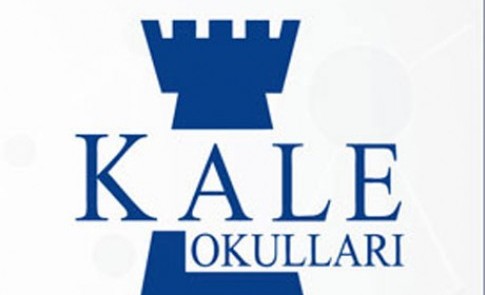 İsim FiilSıfat FiilZarf Fiil1- Böyle bir çalışmayı herkes kabul etti.2-En sevdiğim romanı yarın bitiriyorum.3-Onun ders anlatışını hepimiz çok beğendik.4-Sınavlarda hep bildiği sorulardan başlıyor.5-Eskiyen eşyalarını değiştirmeyi planlıyor.6-Bahçedeki kurumuş otları yolmaya gitti.7-O buralardan gideli yaklaşık  iki ay oldu.8-Yürürken çevredeki yapıları da inceliyordu.9-Sokağın başında beni görünce yanıma geldi.10-Sorunları konuşarak halletmek lazım.1. Aşağıdaki cümlelerin hangisinde fiilimsi vardır?A) Üstündekileri aceleyle çıkardı.B) Yemekten sonra odasına çekildi.C) Arkadaşlığımız giderek pekişiyordu.D) Kitabı koltuğunun altına sıkıştırdı.

2. Aşağıdaki cümlelerin hangisinde farklı bir fiilimsi vardır?A) Okunacak kitapları sakla.B) Farklı kültürleri tanımak istiyor.C) Babam, sabahları yürümeye başladı.D) Konuşması bizi rahatsız etti.

3.  Aşağıdaki cümlelerin hangisinde altı çizili sözcük fiilimsi değildir?A) Bu evi alırken çok borçlandım.B) Yürümek en sevdiğim spordur.C) Onun doğayı sevişi çok farklıydı.D)Masanın kaplamaları dökülmüş.

4. I.  Veren eli kimse kesmez.II.   Gün doğmadan neler doğar.III.  Ağlamakla yâr ele girmez.Yukarıdaki altı çizili fiilimsilerin çeşidi, aşağıdakilerin hangisinde sırasıyla verilmiştir?A) isim fiil, sıfat fiil, zarf fiilB) sıfat fiil, isim fiil, zarf fiilC) sıfat fiil, zarf fiil, isim fiilD) zarf fiil, zarf fiil, sıfat fiil
5. Aşağıdaki cümlelerin hangisinde farklı bir eylemsi (fiilimsi) vardır?A) Kaçan balık büyük olur.B) Tatile çıkar çıkmaz rahatladım.C) Geçen hafta Trabzon'daydık.D) Çok sevdiği şiiri ezberledi.
6. Aşağıdaki cümlelerin hangisinde   "-ecek   / -acak" eki, farklı işlevde kullanılmıştır?A) Verecek herkes yaptığının hesabını.B) Yürüyecek hâl kalmadı bende.C) Doğacak üstümüze özgürlük güneşi.D) Bembeyaz kesilecek çimenler karlarla.7. Aşağıdaki cümlelerin hangisindeki altı çizili sözcük isim fiil değildir?A) Bahçeyi temizlemek zor olmadı.B) Asıl söylemek istediğim de budur.C) Geleceği görmek, geçmişi anlamakla olur.D) İnsanların yemek seçmelerine kızarım.8. Aşağıdaki cümlelerin hangisinde sıfat fiil vardır?A) Okumuş adamın hâli bellidir.B) Yüzüme mutlu mutlu bakıyordu.C) Bakış açını değiştirirsen mutlu olursun.D) Çizgili bir kâğıda yazmış mektubu.9. Aşağıdaki cümlelerin hangisinde fiilimsi vardır?A) Bu işi bitirelim de eve gidelim.B) Onun çok sevimli bir kızı var.C) Kırmızı gelinciklerden topladı.D) Geçinmek son zamanlarda zorlaştı.